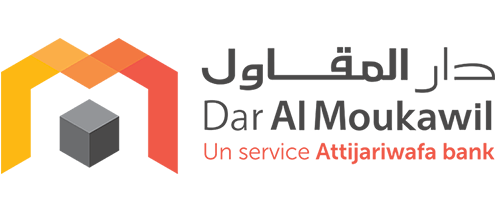 Business model Canevas 1 Artisan Tapissier ébéniste  Secteur d’activité : ArtisanatDéfinition Globale de l’activité : Production et vente de produits d’ameublement (fauteuils et assises de salons)Activités clés : Fabrication et vente de produits d’ameublements pour salons et achat vente sur les mêmes produits Ressources clés : local commercial et atelier, ouvriers artisans,  Sources de revenus : les ventes directes des produits fabriqués et les ventes indirectes des produits en achats vente + réalisation et vente aux grandes enseignes d’ameublement Structure de cout : Matière première : bois tissus ………inclus couts du transport des MPCout publicitaires : catalogue, dépliants, communication web ……. Main d’œuvre ou masse salariale Indexation moyenne des Charges liés au local commercial et de l’atelier sur le produit fini (location, eau, électricité, téléphone …) Couts du transport à la livraison  Couts des amortissements en outillage Consommables et emballages Segmentation clients :Particuliers et professions libérales, enseignes d’ameublement, architectes en tant que prescripteursProposition de valeur :  variation des modèles proposés ajustables selon les besoins du client avec respect des délaisA quel besoin du marché votre entreprise ou votre projet va répondre : ameublement en assises et accessoires de salons personnalisés et livrés clé en main dans les délais Carneaux de distribution : showroom et magasins de confrères Relation Client : communication via une page Facebook et dépliants catalogues  